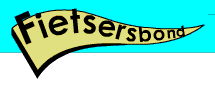 Gedeputeerde staten van Noord-HollandPostbus 30072001 DA HaarlemBetreft: Aanleg parallelwegen N241 en N248.Schagen, 06-10-2006,Geachte Heer Derix,Dank voor uw  brief van 15 juni 2006.Natuurlijk deelt ook u de visie dat een vrijliggend fietspad voor de fietsers de veiligste manier is om van A naar B te komen. En dat niet elk type weggebruiker (auto, minicar, landbouwvoertuig , fiets, etc.) zijn eigen verkeersruimte kan krijgen lijkt evident, maar de verschuiving van weggebruikers die u voorstaat, lijkt ook het risico van ongevallen te verplaatsen naar de parallelwegen.Fietsers (balansvoertuigen en dus niet koersvast, zeker bij regen ,wind of joligheid van de jeugd) zullen in uw plannen geconfronteerd worden met auto´s en landbouwvoertuigen die ieder gebonden zijn aan hun eigen maximumsnelheid.Dat lijkt veilig maar ook u weet dat overtreding van die maximum snelheid aan de orde van de dag is en dat de controle op handhaving van deze maximumsnelheid een vrijwel onmogelijke politietaak is.Dat fietsers de maximumsnelheden van landbouwvoertuigen niet zouden weten (zoals u in uw brief meldt) doet aan het daadwerkelijke gevaar of gevoel van onveiligheid niets af.Ook volgt u de ontwikkelingen betreffende de indeling van landbouwvoertuigen. Waarschijnlijk zullen er vijf categorieën komen. U wilt op basis daarvan passend reageren.Zelf denk ik dat álle soorten landbouwvoertuigen op de parallelweg zullen belanden want op de doorgaande weg zullen deze landbouwvoertuigen (ook als ze 40 of 50 km/u mogen) een vlotte doorstroming ongunstig beïnvloeden. Ook zal de eindbestemming van deze voertuigen altijd een erf of agrarisch perceel zijn dat via de parallelweg benaderd zal moeten worden.Kortom, op deze manier zullen de fietsers op de parallelweg geconfronteerd worden met alle typen landbouwvoertuigenLintbebouwing maakt parallelwegen gewenst i.v.m. de vele erfontsluitingen, zo schrijft u in uw brief. In de situatie van de N241 is dat zeker een argument, maar op het traject van Stolpen naar Kolhorn (N248) zijn er echter slechts enkele erfontsluitingen.Inhaalhavens voor de landbouwvoertuigen en een vrijliggend fietspad blijft voor de fietsersbond de beste oplossing voor de verkeersonveilige situaties langs bovengenoemde wegen.Gebruik van inhaalhavens door landbouwvoertuigen kan afgedwongen worden d.m.v. verkeersborden ( artikel in Verkeerskunde nr. 7 uit 2003,Universiteit Delft en Wageningen)Graag wil ik u ook wijzen op het nieuwste rapport van onderzoeksbureau Oranjewoud en de Universiteit van Wageningen ('Effecten verhoging maximumsnelheid land- en bosbouwtrekkers') waarin geconcludeerd wordt, dat de weggebruikers met een snelheid tot 25 km/u op erfontsluitingswegen een eigen verkeersruimte zouden moeten hebben.U wilt de parallelwegen inrichten naar de richtlijn van Duurzaam Veilig hetgeen een loffelijk streven is. De richtlijnen die daarin beschreven worden staan echter deels ter discussie, zoals uit het rapport hierboven blijkt. Wij vernemen dan ook graag van u de feitelijke invulling voor de bovengenoemde parallelwegen, zodat wij passend en tijdig daarop kunnen reageren.Met vriendelijke groet,Namens de Fietsersbond Noord-Holland NoordHeer W. KroonHeer Ch. van der MarkHeer J.M. Boot.